Press release (12/2016)	 		     	                                     	    Internationaler Controller Verein eV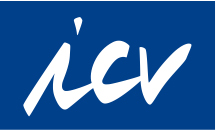 ___________________________________________________________________Controlling Newcomer Award to Stuttgart, Kiel & Vallendar FIRST AWARD FOR SELINA ROGERS, BADEN-WÜRTTEMBERG COOPERATIVE STATE UNIVERSITY, FOR THE THESIS „IMPLEMENTATION OF INTEGRATED REPORTING ON THE EXAMPLE OF ADIDAS“ Berlin/Munich, October 14, 2016 – Combining finance and sustainability in the reporting, taking risks into consideration during the company planning, clarifying the self-understanding of controllers as "management partners" - the winning works of this year's ICV Controlling Newcomer Award were diverse. At the WISTA Technology Park Berlin-Adlershof, the International Association of Controllers (ICV) handed over this year's award for the best degree thesis on controlling on Saturday, November 12.The first award received Selina Rogers, Baden-Württemberg Cooperative State University Stuttgart, for the thesis „Implementation of integrated reporting on the example of Adidas”, the second award went to Fynn Kohn, FH Kiel and the third to Dominic Danial Djannesari, WHU – Otto Beisheim School of Management, Vallendar. "The winner has picked up the most important topic"The first award winner, Selina Rogers, wrote her bachelor thesis on the introduction of integrated reporting using the example of Adidas. The ICV Jury, chaired by Prof. Dr. Ute Vanini, University of Applied Sciences Kiel, justified the decision with the "convincingly clear problem formulation and definition" as well as with a "very structured approach to problem solving". The work picked up a topic most relevant to practice and research, and the analysis was based on a comprehensive international literature evaluation. In addition, concrete solutions for integrated reporting were developed for the company and documented in a comprehensible manner: "The ideas for integration of reporting can be partly implemented also in other companies”, said Professor Dr. Ute Vanini."Integrated reporting" strives to link the financial and sustainability reporting of companies. This way a holistic corporate image is to be presented. The effect extends far beyond mere reporting: also internally companies should be managed with the integrated variables adjustments of the target and controlling system. Management needs to get an idea of the environment and impact of its actions.Risk management & controlling – controller as a “business partner”The second award winner, Fynn Kohn, from Kiel University of Applied Sciences, entitled his master thesis "Integration of risk management and controlling - development of scenarios and simulations to include risk aspects in the business planning of the ACO Haustechnik Group". According to the ICV Jury, the thesis exemplarily shows "structured and application-oriented approaches and problems of using complex Monte Carlo simulations for the integration of business planning and risk management in a medium-sized company".The third award winner, Dominic Danial Djannesari from the WHU - Otto Beisheim School of Management, wrote his bachelor thesis under the title "Business partnering in practice - the relationship between controllers' roles and reporting practices". This winner also took up a very relevant topic, the Jury chairman explained. The empirical investigation of how controllers understand their own role affects company’s reporting, strengthens awareness of the topic at least in the company and provides a starting point for a more conscious idea of the controller role.Record participation 2016 More than ever before, the candidates’ field for the ICV Newcomer Award 2016 was extremely wide: 23 papers were submitted from the entire DACH region, from universities, as well as universities of applied sciences and universities of applied sciences. The broad range of topics covered the entire controlling field from classic cost controlling and budgeting, through risk management and sustainability controlling to role models in controlling.Since 2005, the ICV has presented the "Controlling Newcomer Award" every year at the "Controlling Innovation Berlin" (CIB) conference. The award worth over 4,000 EUR is sponsored by Haufe-Verlag and Haufe-Akademie. The CIB is organized by the ICV regional networks in the east Germany: Berlin-Brandenburg, Saxony, Thuringia and Weser-Harz. Traditionally, the newly award winner presents their work in front of the CIB plenum.The International Association of Controllers (Internationaler Controller Verein eV – ICV) has around 6,500 active members that work in controlling in Germany, Austria, Switzerland, Poland and twelve other European countries. The key objective of the ICV controlling philosophy is economically sustainable success. With its Honorary Chairman Dr. Dr. h.c. Albrecht Deyhle, the association that was founded in 1975 has shaped the controlling in the German speaking area and set standards. The ICV brings together controllers, CFOs, managers and scholars and is strictly guided by the benefit to its members. At its core are the exchange of experiences, communication, as well as a focus on forward-looking trends. The association combines practical experience and the most recent research results and refines this knowledge for practical implementation. The ICV therefore contributes to the personal success of its members and to the sustainable value creation of companies. The ICV Chairman is Siegfried Gänßlen, Chairman of the Board is Hansgrohe SE, Schiltach, and Vice Chairman is Prof. Dr. Heimo Losbichler, FH Steyr.More information: H.-P. Sander, Presse ICV, EastWestCom, Ammersee Denkerhaus - Coworking Space, Sonnenstr. 1, D-86911 Diessen am Ammersee, Tel. +49-(0)8807-94 90 94, presse@icv-controlling.com ICV, Office, Münchner Str. 8, D-82237 Wörthsee, Tel. +49-(0)8153-88 974-20www.icv-controlling.com  